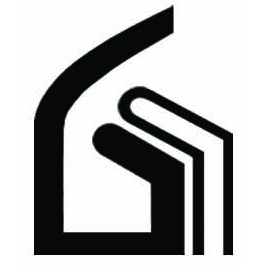  مرکز آموزش عالی علوم پزشکی وارستگاننام و کد درس:  تعداد واحد: تعداد جلسات: مدت هر جلسه: زمان : پیش نیاز:  فراگیران: مشخصات استاد درس : ساعات حضور : آدرس پست الکترونیکی : مشخصات استاد درس : ساعات حضور : آدرس پست الکترونیکی : هدف کلی:  هدف کلی:  شرح درس:   .شرح درس:   .فعالیت استاد: فعالیت استاد: قوانین کلاس :قوانین کلاس :وظایف و فعالیت‏های دانشجویان: وظایف و فعالیت‏های دانشجویان: شیوه ارزشیابی( با تعیین میزان نمره هر آیتم): شیوه ارزشیابی( با تعیین میزان نمره هر آیتم): امکانات آموزشی : امکانات آموزشی : روش آموزش:  روش آموزش:  منابع:منابع:جلسهتاریخ ارائه		عنوان سرفصل مطالباهداف اختصاصیدر پایان این جلسه از دانشجو انتظار می‏رود: